Lone Star () Softball Chapter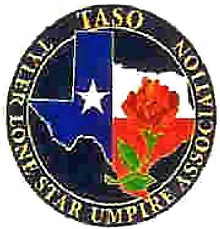  Association of Sports Officials   Oscar Strain – President				    903-521-3785                            P.O. Box 7654         Tyler, TX 75711-7654This is a Letter of Agreement between the two parties of _________________High School and the Lone Star Softball Chapter of the Texas Association of Sports Officials (herein known as Lone Star Chapter).1.	___________ High School agrees to utilize the Lone Star Chapter for the assignment of softball officials for the 2023 High School softball season.2.	___________ High School agrees to pay the officials the game fees as set forth by the University Interscholastic League (UIL) section 1204.All game fees for Varsity will be $75.00 and Sub-Varsity $65.00 per single game, plus mileage, per official.Mileage will be charged in accordance with UIL 1204 and will be paid from a starting point of Tyler, Tx. Fees for tournament games will be $75.00 per official per game for Varsity tournaments and $65.00 per official for sub-varsity tournaments.  For games that are less than 90 minutes drop dead, the fee will be $55.00 per official.  Mileage will be charged per official, per day.  Fees for playoff games will be as follows:Bi-District			$85 per official*Area				$95 per official*Regional Quarterfinals	$105 per official*Regional Semi-Finals	$115 per official*Regional Finals		$125 per official*(* Meal costs will be $15 per official if travel is over 120 miles one way)3.	___________ High School agrees to pay a SCRIMMAGE FEE of $100.00 as per UIL 1204 Constitution section K8.  The $100.00 fee provides umpires for 3 hours.  If the scrimmage goes over 3 hours, then there is an additional $75.00/hour per field.  We will cover all your “Home” games if we cover your scrimmages.  4.	___________ High School agrees to pay the officials assigned to games directly.  Lone Star Chapter will not accept money from the SCHOOL, booster clubs, or any other organization instead of payment to officials.5.	Tyler Lone Star Chapter will provide the requested number of qualified officials, either 2, 3, or 4 umpires, by the school’s request for regular-season games on the dates and times on file with the Lone Star Chapter scheduling secretary Chuck Allen.6.	___________ High School understands that routine scheduling changes must be submitted to the scheduling secretary at least 48 hours in advance of the change, or the Lone Star Chapter will not be responsible for the lack of officials.  Failure to notify the scheduling secretary at least 24 hours in advance of routine game scheduling changes will cause the SCHOOL to be responsible for payment of game fees and mileage if the assigned officials cannot be notified before leaving for the game site.  Game scheduling changes due to emergency or inclement weather are acceptable.  However, the SCHOOL is still responsible for payment of mileage if the assigned officials are not notified of the postponement or cancellation of the game before leaving for the game site.  All of these stipulations will be strictly enforced.  If the umpires arrive at the facility and the game is canceled once arriving, then you are responsible for the game fee and mileage to each umpire.  ALL TAPPS SCHOOLS ARE TO SCHEDULE HOME GAMES ON MONDAY and THURSDAY. 7.	_____________High School understands the Lone Star Chapter will do everything possible to cover your games scheduled during spring break and on Good Friday.  Please keep in mind that those wishing to play during the day may be asked to re-schedule later.  A limited number of officials do not have a full-time job, which would allow them to take off to officiate during the day.  Please do your best to schedule these games during the regular time frames.  8.	_____________High School agrees to provide the Lone Star Chapter with the location of parking for the umpires to ensure their safety before and after umpiring the school’s softball game.  This information shall be e-mailed to the Secretary before the first scrimmage.  9.	 _____________ High School agrees to notify the Lone Star Chapter of any changes to game sites that would require your opponent to send umpires to your home field.  By UIL/TASO requirements, the Lone Star Chapter shall have the first right of refusal to cover a game at your facility.  If the Tyler Lone Star Chapter cannot cover the changed assignment, they will communicate to the school and the umpire chapter, which covers your opponent that we cannot cover, and agree to allow them to travel into our coverage area to cover the game.10. 	____________ High School agrees to the following safety measure for umpires:We are asking for additional safety measures for our umpires.1.  We ask each home team ensure an administrator is on-site through the entire game.  2.  We ask the administrator or a pre-game designated person, be appointed to meet the umpires at the gate designated by the umpires to escort them to their vehicles at the plate meeting.  3.  We ask the escort remain close to the area where the two umpires are changing clothes and help limit any confrontation between a fan and the umpires.  4.  We ask the escort remain close to the area until the umpires are secured in their vehicle and leave the parking lot.  5.  Please submit your safety procedures, so they may be passed onto the umpires and saved in a designated location accessible to our umpires.  6.  These procedures need to be submitted prior to January 15, 2023.  You may email them to callen5270@yahoo.comIf any coach or school has an issue with this, please let me or Oscar know.  This situation only brings to light the continuing increase in verbal and physical assaultive actions towards officials in all sports.  We need to do everything to protect our officials and school districts.  

This is for your home games. ___________________________________		_____________________Chuck Allen – Lone Star Secretary		Date__________________________________		_____________________	Athletic Director					Date__________________________________		_____________________	Head Softball Coach				Date_________________________________________________________________________________________School Address, City, St, Zip______________________________     ____________________Work Phone			Best time to call_____________________________	____________________Cell Phone			Best time to call______________________________________Head Coach E-mail address**The Lone Star Chapter is requesting this contract back by June 1st, if possible.  This will allow Lone Star Chapter to determine if the Chapter can accept any more schools to cover and the number of officials needed to cover the schools wishing to have the Lone Star Chapter cover their assignments.**You may e-mail this contract to Chuck Allen at callen5270@yahoo.com(Once the contract is received and signed by the Secretary, a copy will be scanned and e-mailed back to the School District.)	